             Rozpis                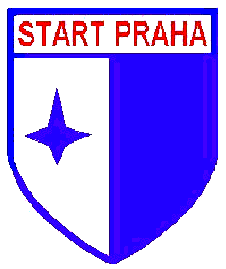 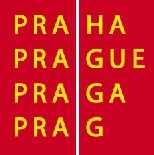   závodu WA TARGET„Cena Startu Praha 2016“II. ligové koloA. Všeobecná  ustanovení :Pořadatel:	SK  START PRAHA, lukostřelbaDatum:	11. června 2016Místo konání:	střelnice na Strahově, Praha 6Parkoviště:	vjezd ze Skokanské ulice Strahov Praha 6Činovníci:	ředitel závodu:		Martin Vaněk	hospodář závodu:  	Martina Macková	                             	hlavní rozhodčí:	Václav Luňáček	řídící střelby :		Jaroslav Dřízal                          rozhodčí :		Martina Macková, Alice Korbelová, Jana LuňáčkováPřihlášky:	jmenovité  přihlášky  svých  členů a kapitána družstva zašlou oddíly a kluby  do 25. května 2015 na adresu: lukostrelba@skstart.com . Rovněž je možnost přihlášení přes RcherzRozlosování: 	provede  pořadatel  5. června 2016 Ubytování: 		nezajišťujeme. Možno objednat samostatně                              FTVS UK, José Martího 269/31, 160 00 Praha 6 -                               Veleslavín ( tel.: 220172164 )Úhrada :	úhrada nákladů pro rozhodčí bude provedena dle platných předpisů, tj. podle nejvyšší ho startovného střelců platnou licencí ( 400,- Kč )Občerstvení:	bude zajištěno formou bufetu v prostorách střelnice,                            vařená jídla nezajišťujeme                    Startovné :	Střelci s platnou střeleckou licencí ČLS: 400,-Kč 	Ligová družstva: 			     200,-Kč	Střelci bez licence ČLS: 		     600,-KčB. Technická  ustanovení :Předpis :	závodí   se   podle pravidel WA, Soutěžního  řádu  ČLS a podle ustanovení tohoto rozpisu.Sestava :	WA720 70,60,50, OS ligových družstev, Kategorie :	reflexní luk, kladkový luk		muži, ženy, senioři, seniorky, junioři, juniorky, kadeti,	  	kadetkySoutěž :	jednotlivci, ligová družstvaStartují :	řádně  přihlášení lukostřelci Časový rozpis : sobota   11.6.201608.30 – 9.00 hod.          akreditace závodníků08.45 hod.	schůzka kapitánů08.45 - 09.00 hod.	kontrola nářadí09.00 - 09.45 hod.	oficiální trénink 10.00 hod.	zahájení závodu – kvalifikace 30 min. po ukončení kvalifikace - ligová soutěž družstev   Všichni účastníci startují na vlastní nebezpečí.V Praze dne 25.04.2016				       	Martin Vaněk				Štěpán Vlček v.r.	                    ředitel závodu                   		předseda oddílu